Wydawnictwo: Przedszkole Nr 8 „Zielony Zakątek”Ul. Rybickiego 296-100 Skierniewicetel./046/ 833-21-28www.p8skierniewice.wikom.plRedaktorzy gazetki: Edyta Adamiec, Aleksandra Bogumił, Anna Jagodzińska, Ilona Nowak, Monika Paradowska, Anna Szymańska, Jolanta WasilewskaSZCZĘŚLIWY EKOLUDEKNR 36GAZETKA DLA RODZICÓW I DZIECI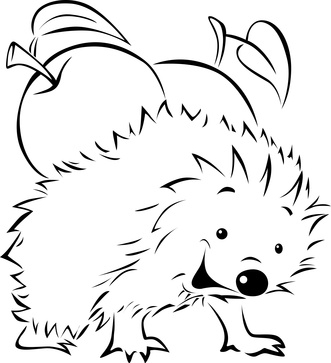 Motto: Dziecko chce być dobre. Jeśli nie umie – naucz. Jeśli nie wie – wytłumacz. Jeśli nie może – pomóż.     /J. Korczak/Dzień Drzewa – dlaczego warto segregować papier?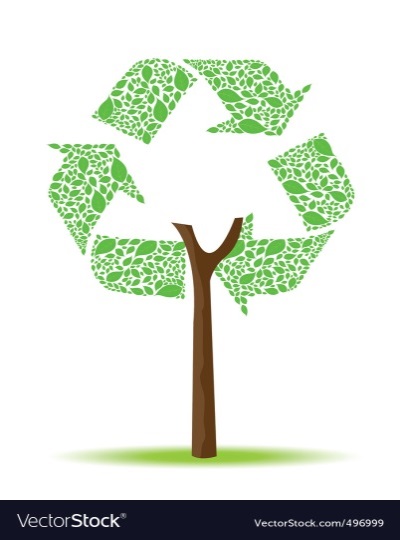 W naszym przedszkolu co roku świętujemy Dzień Drzewa, omawiając z dziećmi zagadnienia związane z lasem, drzewami i szeroko pojętą przyrodą. W tym roku skupiliśmy się w grupach na temacie „Kto mieszka na drzewie?” – dzieci poznawały mieszkańców drzew, wykonywały model wybranego zwierzaka. Rodzicom proponujemy nieco inny temat – recykling papieru. Oto kilka spostrzeżeń do przemyślenia  Skład śmieci wyrzucanych przez przeciętną rodzinę:papier i karton – 30% odpadki kuchenne – 23%  szkło – 10%  metale – 9%  plastik – 5%  szmaty – 3%  pył – 10%  inne odpady – 10%Recykling papieru:światowa produkcja papieru wynosi rocznie ponad 300 mln tonz jednej tony makulatury poddanej recyklingowi otrzymać można 900 kg papierupapier można przerabiać trzy- lub czterokrotnieodpady, jakie powstają w procesie recyklingu papieru, stanowią 7-35% całości dostarczonej makulatury. Są one spalane lub składowane i przerabianerecykling tony makulatury to ogromna oszczędność energii (65% oszczędności w stosunku do energii zużywanej w procesie produkcji papieru z włókien pierwotnych)tona makulatury pozwala oszczędzić około 17 drzewkażde 100kg papieru to średniej wielkości dwa drzewa, przy czym należy wiedzieć, że jedno drzewo produkuje w ciągu roku tlen wystarczający dla 10 osóbCo powstaje z przetworzonego papieru?:taśmy maskujące/ochraniające banknoty klosze oświetleniowebandaże maseczki ochronne fartuchy szpitalne filtry do kawy abażury izolacja samochodowa doniczki i podstawki opakowania do jajekopracowała Aleksandra BogumiłŹródło informacji i grafiki: http://www.czerwiensk.pl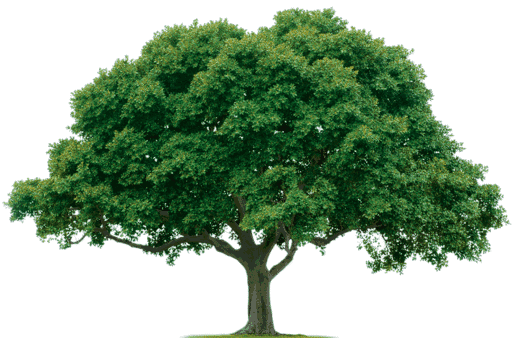 Pozytywna dyscyplina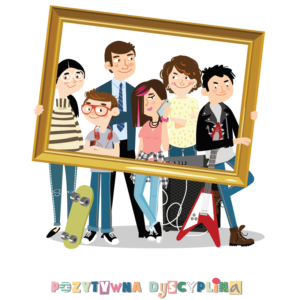 Pozytywna dyscyplina to metoda wychowawcza, o której pisaliśmy już w naszej gazetce – odsyłamy Państwa do numeru 27. Zachęcając rodziców do stosowania jej w domu i chcąc przybliżyć jej zasady, zaprosiliśmy rodziców z grup Motylki oraz Liski na warsztaty, pomagające zrozumieć istotę metody na konkretnych przykładach, w codziennych sytuacjach. Materiały i wskazówki dla Państwa będziemy zamieszczać w kolejnych numerach naszej gazetki. Pozytywna dyscyplina oparta jest na szacunku dla dziecka, ale też dla siebie i sytuacji, w jakiej się znajdujemy. Szanujemy potrzeby i uczucia dziecka; pokazując mu jednocześnie, że w danej sytuacji jego potrzeby nie mogą być zaspokojone, ponieważ jest to podyktowane potrzebą sytuacji:1. Dziecko nie może się dłużej bawić, bo trzeba wyjść z domu do przedszkola.Rodzic mówi „Widzę, że chciałbyś się jeszcze pobawić; szkoda, że już musimy wychodzić z domu, bo w przeciwnym razie spóźnię się do pracy, a ty na śniadanie w przedszkolu” 2. Dziecko nie może się dłużej bawić, bo jest pora pójść spać, aby rano nie było problemów ze wstawaniem. Rodzic mówi: „Widzę, że świetnie się bawisz; rozumiem, że chciałbyś się jeszcze pobawić; szkoda, że jest już pora na pójście do łóżka. W przeciwnym razie zaśpimy jutro do pracy i do przedszkola”Szanujemy potrzeby dziecka, ale ich granicą jest szacunek dla innych i potrzeby innych np. 1. Dziecko chce bawić się tą samą zabawką, którą bawi się brat lub kolega czy koleżanka.Rodzic mówi: „Rozumiem, że chcesz bawić się tą zabawka; jest to jednak niemożliwe, ponieważ teraz bawi się nią inne dziecko. Spytaj, czy możesz pobawić się razem z nim. Jeśli się nie zgodzi, pobawisz się nią później. Teraz wybierz sobie coś innego do zabawy”2. Rodzic nie może w tej chwili poświęcić czasu dziecku, ponieważ np. kąpie młodsze dziecko lub rozmawia przez telefon.Rodzic mówi: „Rozumiem, że masz mi coś ważnego do powiedzenia, ale w tej chwili rozmawiam przez telefon, zaczekaj aż skończę.” „Widzę, że bardzo chcesz, abym w tej chwili z tobą…….. W tej chwili kąpię brata. Przyjdę do ciebie, gdy skończę.”Ważne jest, aby rodzic wypowiadał te słowa w sposób stanowczy, ale spokojny (uprzejma stanowczość).W pozytywnej dyscyplinie nie rządzi rodzic ani dziecko, tylko wspólne ustalenia, rutyny. Im jest ich więcej, tym lepiej. Ważne, aby angażować dziecko do ustalania zasad wspólnego funkcjonowania w rodzinie, rozwiązywania trudnych kwestii. Jeśli dziecko nie chce rano wstawać, a wieczorem kłaść się spać, można opracować wspólnie plan poranka i wieczoru. Ustalić, jakie czynności dziecko powinno wykonać, o której wstać, aby zdążyć do przedszkola. Rodzic może zaproponować godzinę pobudki, następnie omawiacie z dzieckiem kolejne czynności 
i przewidywany czas ich trwania. Można zrobić dziecku zdjęcia podczas ich wykonywania i powiesić taki plan u niego w pokoju w widocznym miejscu. (ścielenie łóżka, mycie, ubieranie, śniadanie, ubieranie się do wyjścia, wyjście). Niech dziecko wskazuje samo na planie, co teraz powinno robić. Zamiast wydawać dziecku polecenia, rodzic może spytać „Zobacz, na co teraz jest czas”. Jeśli nie uda się dziecku zmieścić w ustalonym czasie, niech zaproponuje, co można z tym problemem zrobić. Może powinno wstawać wcześniej? Takie rutyny (plany) mogą dotyczyć np.: przygotowania ubrania na kolejny dzień (dwa zestawy do wyboru), jadłospisu na cały tydzień, planu popołudnia po przyjściu dziecka z przedszkola (czas na gry, telewizję, wspólny czas z rodzicem, obowiązki) itp.Aby ograniczyć bunt dziecka, zamiast wydawać polecenia, trzeba dawać mu ograniczony wybór: np. zjesz te płatki czy te, kanapkę z wędliną czy z serem, założysz tę bluzę czy tę, posprzątasz najpierw samochody czy klocki? Zawsze warto zastosować humor zamiast złości i gróźb.opracowała Jolanta Wasilewska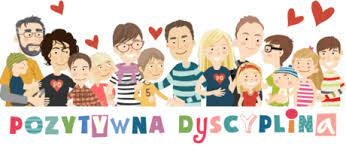 Wpływ czytania na rozwój dziecka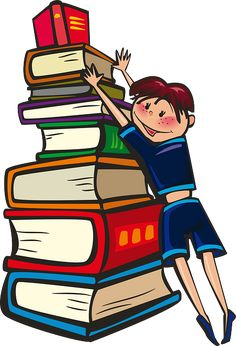 Każdy rodzic chce, aby jego dziecko wyrosło na mądrego, dobrego i szczęśliwego człowieka. Sposób na to jest prosty – czytajmy dzieciom książki! Wielu dorosłych ludzi, choć umie czytać, nie czyta. Dlaczego? Ponieważ nawyk i potrzeba czytania lektury muszą powstać w dzieciństwie. Czytanie książek jest zatem jedną z pierwszych inwestycji w rozwój dzieci. To właśnie w książce nasz przedszkolak znajdzie wskazówki, w jaki sposób zbudować swój własny system wartości. Okres między 3 a 6 rokiem życia jest niezwykle istotny  dla rozwoju myślenia, pamięci i mowy dziecka. Pojawia się umiejętność zapamiętywania i świadomego korzystania ze zdobytych informacji, utrwalania nabytych doświadczeń i wzorców zachowań. Bazując na wdrożonych przez opiekunów nawykach czytelniczych, dziecko zaczyna się interesować czytaniem i książkami ze względu na zawarte w nich treści. Wzrasta wówczas zdolność dziecka do zaplanowanego i przemyślanego działania: potrafi ono powiązać przyczynę ze skutkiem, zadaje mnóstwo pytań i komentuje opowiadaną mu historię, łączy ze sobą różne zdarzenia. Odróżnia świat zewnętrzny od świata odczuć, przeżyć i wrażeń, powoli dostrzega i przyjmuje istnienie innego niż swój punkt widzenia.Rodzic ma możliwość rozwijania kompetencji poznawczych przedszkolaka, korzystając z różnorodnych książek w sposób, który polubią oboje. Codzienna lektura to przecież nie tylko sugestie dorosłego, ale również samodzielne wybory młodego czytelnika! Przeczytana książka jest zawsze świetnym pretekstem do rozmowy i wyprawy do miejsc związanych z jej tematem, co utrwala zdobyte wiadomości w przyjemny sposób. Każda historia może stać się okazją do zadawania pytań i samodzielnego myślenia o tym, jak znaleźć na nie odpowiedzi. W czasie, kiedy przedszkolak jest niezwykle zainteresowany odkryciami i badaniem rzeczywistości, samodzielne „główkowanie” wzmacnia jego poczucie sprawstwa.Dziecko dzięki odpowiednio dobranym lekturom staje się coraz bardziej świadome nie tylko własnych emocji, ale też uczuć innych ludzi. Książki i bohaterowie historii zawartych na ich kartach pokazują perspektywę i uczucia innych osób, sposób ich wyrażania oraz tłumaczą ich pochodzenie. Pozwalają z dystansu przyglądać się bohaterom i w bezpiecznym otoczeniu, ze wsparciem dorosłego, rozwiązywać dobrze dziecku znane konflikty wewnętrzne. Bardzo istotne dla wielu dzieci jest pokazywanie różnych sposobów radzenia sobie z emocjami, podsuwanie pomysłów, co zrobić, kiedy się na przykład wstydzą albo są złe. Dobrą praktyką jest sięganie po książki opowiadające o konfliktach przeżywanych przez rówieśników dziecka czy dotykające trudnych tematów, takich jak: starość, śmierć, zazdrość czy rozwód. Takie „zewnętrzne” wsparcie daje dziecku bardzo potrzebne poczucie „ja też sobie poradzę!”. Książka przynosi często pomoc w konfrontacji z własnymi lękami – efektem pracującej na „pełnych obrotach” wyobraźni, daje poczucie pewności siebie, gdy uda się pokonać strach. Rodzic może więc stać się przewodnikiem po świecie emocji, a książka – źródłem wiedzy o nich.  Nieocenioną korzyścią związaną z rytuałem wspólnego czytania książek może być wieczorne wyciszenie i relaks po dniu pełnym wrażeń. Warto, by taki czas stał się punktem wyjścia do wielu ważnych rozmów i szansą na regulowanie intensywności odczuwanych emocji.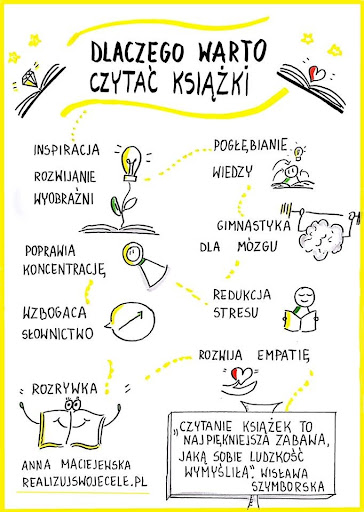 Można jeszcze wspomnieć, że czytanie dzieciom jest przyjemną, zdrową ucieczką od nudy, czy profilaktyką działań aspołecznych. W zasadzie zalety można mnożyć bez końca. Najważniejsze jednak aby nie zapominać o jednym:czytanie to najpiękniejszy czas, jaki możemy zaoferować dziecku!Umberto Eco powiedział: „kto czyta książki, żyje podwójnie”. Jeżeli więc nie chcemy, aby nasze dziecko żyło w jednowymiarowym świecie pozbawionym prawdziwych emocji, zróbmy wszystko, by polubiło literaturę, aby sięgało po książkę w sposób spontaniczny, pozbawiony presji i przymusu.opracowała Monika ParadowskaNa podstawie:http://wielki-czlowiek.pl/wp-content/themes/wielki-czlowiek/img/broszura.pdfhttp://przedszkole4.nowogard.pl/informacje/artykuly/1114-wplyw-glosnego-czytania-na-rozwoj-dziecka„Jak czytanie książek wpływa na rozwój dziecka?” Kamila A. Paszelke , Uważniej.pl https://pl.pinterest.com/realizujswojecele/_saved/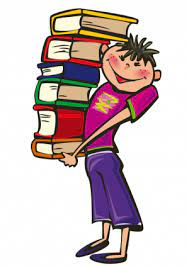 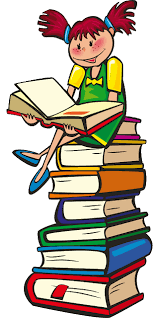 